Subag Humas dan TU 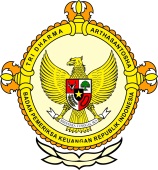       										     BPK Pwk. Prov. Sulawesi TengahTahun :									Bulan :                                                                        		                                                                               		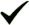 Tanggal : 											Entitas :Agustus, RTH Doyata Petobo Ditargetkan Selesai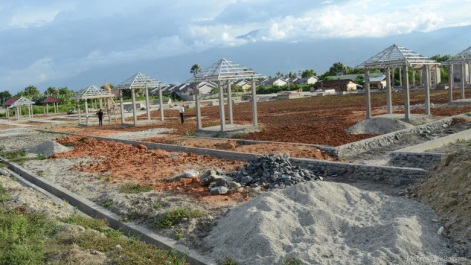 Palu, Metrosulawesi.com - Kepala satuan Kerja (Satker) Perencanaan Bangunan dan Lingkungan Dinas Cipta Karya Sulawesi Tengah Aksa Mardani mengatakan pihaknya telah merampungkan kurang lebih 30 persen proyek pembungunan Ruang Terbuka Hijau (RTH) Doyata Petobo yang terletak di Kelurahan Petobo Kecamatan Palu Selatan.“Kurang lebih 30 persen pembangunan RTH Doyata Petobo dengan luas sekitar 1,1 hektar telah kami kerjakan,” kata Aksa di Palu, 12 Juli 2016.Aksa mengungkapkan ada beberapa sarana yang akan dibangun pada RTH tersebut.“Banyak vegetasi atau penghijauan yang akan kami bangun disitu, diantaranya plaza, tempat duduk, jogging track dan gazebo. Kemungkinan RTH tersebut akan dikelola oleh Komunitas Hijau, sehingga sekretariat Komunitas Hijau juga akan kami sediakan,” ungkapnya.Aksa mengatakan lahan RTH Doyata Petobo disediakan oleh Pemerintah Kota (Pemkot) Palu, sedangkan pihaknya hanya melaksanakan pembangunan infrastruktur.“Kami tidak bisa menyediakan lahan atau membeli lahan untuk membangun. Jadi dimana Pemkot menyediakan lahan untuk RTH, disitulah kami bangun infrastrukturnya,” jelasnya.Menurutnya, Pemkot Palu telah tepat memilih lokasi pembangunan RTH di Kelurahan Petobo.“Daerah Petobo adalah kawasan yang akan berkembang. Kalau dilihat juga, jaringan jalan di kawasan tersebut telah memadai, jadi akan banyak penduduk yang bakal membangun di daerah itu. Langkah Pemkot telah tepat memilih Petobo sebagai lokasi pembangunan RTH,” katanya.“RTH merupakan salah satu Standar Pelayanan Minimum (SPM) pemerintah. Sebuah kota harus memiliki minimal 30 persen RTH. Sekarang Kota Palu baru memiliki kurang lebih 10 persen RTH berdasarkan luas wilayahnya,” tambahnya.Sementara itu, kontraktor pelaksana RTH Doyata, Basuki Rahmat Yasin, Rabu 13 Juli 2016 mengatakan pihaknya menargetkan Agustus pembangunan RTH Doyata Petobo telah rampung .“Insyaallah Agustus RTH Doyata Petobo kami rampungkan pembangunannya. Lokasi disini cukup strategis. Dengan akses air yang mudah, Insyaallah pemeliharaan rumput dan pohon di RTH ini lebih mudah,” katanya.RTH Doyata Petobo juga menyediakan fasilitas tempat bermain anak, area parkir dengan kapasitas 30 mobil dan ratusan motor, amphitheater, dan gedung serbaguna. Proyek ini dilaksanakan dengan nilai kontrak sebesar Rp4,636 Miliar.2016123456789101112  12345678910111213141516171819202122232425262728293031MEDIAMETRO SULAWESIProvinsiPaluDonggalaTolitoliBuolSigiMorowali UtaraParigi MoutongPosoMorowaliTojo Una-UnaBanggaiBanggai KepulauanBanggai Laut